花蓮縣花蓮市明廉國民小學108學年度性侵害防治課程宣導推動成果報告主題：性侵害防治課程年級：二年級成果照片：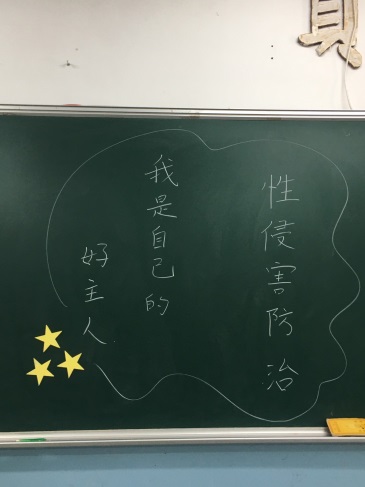 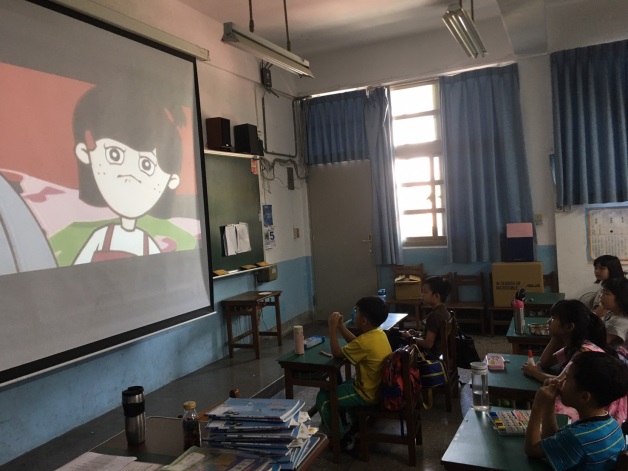 圖片說明：性侵害防治宣導圖片說明：「做自己的主人影片」欣賞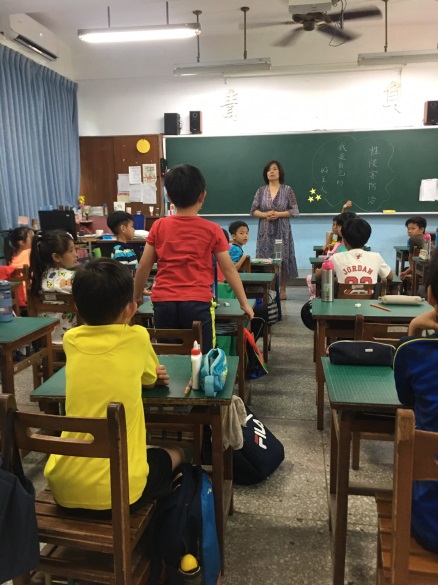 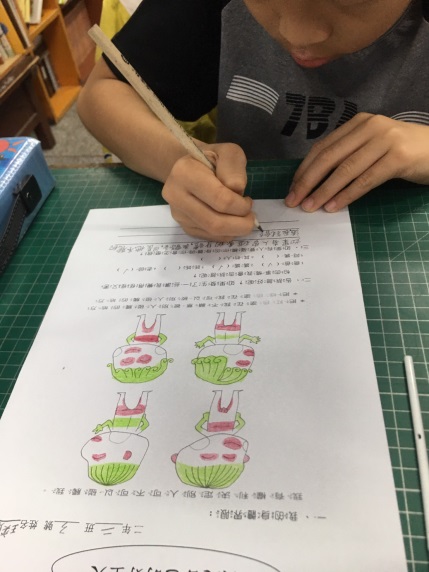 圖片說明：學習心得分享圖片說明：學習單製作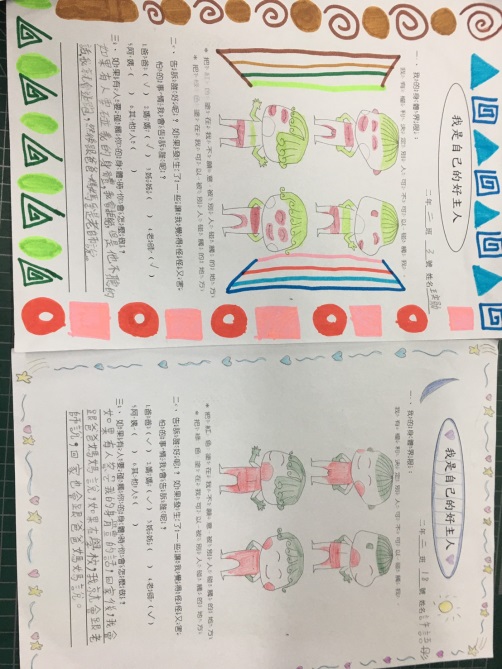 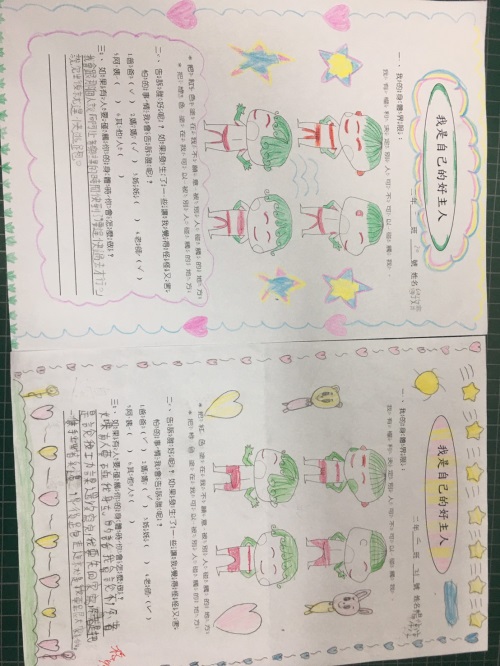 圖片說明：學習單成果分享圖片說明：學習單成果分享